Dzień dobry! Dzisiaj poćwiczymy naśladując zwierzęta i przyrodę. Spróbuj wykonać polecenia z obrazków. Po gimnastyce pokoloruj obrazki. Życzę dobrej zabawy! Grażyna Wardęga 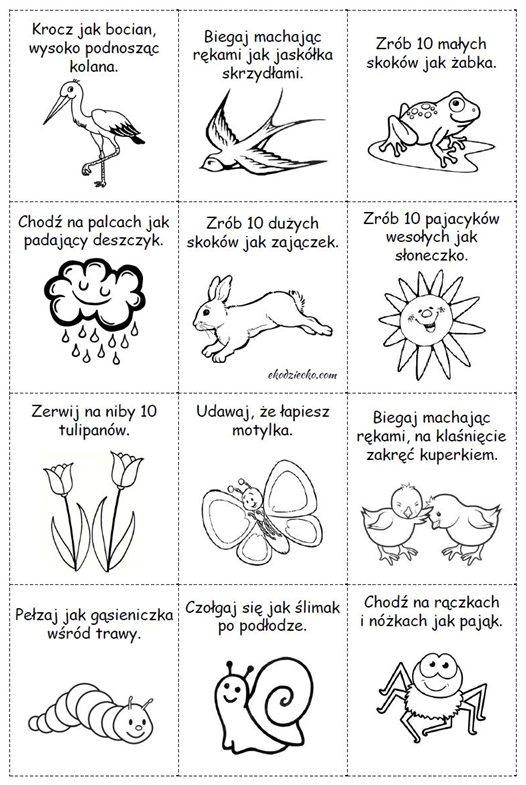 